PreetamPreetam.264438@2freemail.com WORK EXPERIENCESUMMARYPreetam Kotian is a hard working individual looking to flex his many skills and offer his experience.Working in a fast paced environment is how he has gained most of his skills. Editing branded content for the web, approving and finalising videos were a few of his daily duties.2016-01 -Present2015-09 -2016-01Freelance Editor - ProducerTwoFour54Produced and edited films for various clients in the region. Edited content for brands like Pandora, UAE Exchange, Al Salam, Khidmah to name a few.Handle the complete production for event highlights.On Location editor for government projects like UAE Innovations 2016Editor/Post ProducerBright ArkPromo editor of a Web Series called "A Man's Word", a series produced by Yash Raj FilmsManaged the Post production of the Web Series and other projects Created music videos for new and upcoming artists in the industry Edited a series of video catalogues for a major apparel store in IndiaSKILLSPremiere Pro CC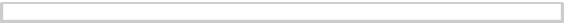 Final Cut pro 7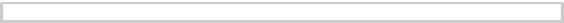 AVID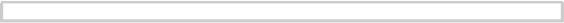 Adobe After Effects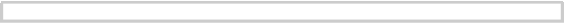 Davinci Resolve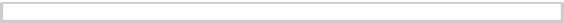 PERSONAL INFORMATIOND.O.B.: 29/12/1989Languages Spoken: English, Hindi2014-09 -2015-092012-02 -2014-09Sr. EditorNoise Studios| Andheri, MumbaiResponsibilities included: Editing and mastering out long format episodes and documentaries for channels like VH1 India and MTV IndiesEdited web advertisements for major brands like OLX, Taxi for Sure etc.Created a series of videos for Star Sports India during the football tournament "Hero Indian Super League"Editor120 Media Collective Pvt LtdResponsibilities included: Receiving a brief and sometimes an outline of footage or a shot list, assembling all footage, inputting uncut rushes and sound synchronisingCutting the footage in order to determine the sequence of the film and short listing the shots, creating a ‘rough cut’ of the film and determining the suitable reference music to be used for the film Overseeing the technical and creative quality & progress of audio vision editing consulted with the director, producer and client throughout the post-production processTravelled and worked on projects outside India like Singapore and Sri Lanka and around IndiaWorked on various types of films like music, sports, culture, events, beauty, behind the scenes etc.Can read and write Arabic	 	Marital Status: SinglePORTFOLIO    Showreel so far... 2017	Ray Ban Never Hide Soun… Red Bull Campus Cricket    A Man's World - Trailer	3 ways to rock your DENI… UAE INNOVATIONS WEEK…EDUCATION2010 - 2011   Diploma in Film EditingZee Institute of Media ArtsCurriculum Emphasis: Broadcasting, Directing, Film and media studies, Non linear editing.2008 - 2011   Bachelors in CommerceUniversity of Mumbai (M.M.K. College)Curriculum Emphasis: Accountancy and Financial Management, Business Economics, Marketing.2006 - 2008   Higher Secondary SchoolAbu Dhabi Indian SchoolPassed with First Class 64%